El Consejo Directivo de la Superintendencia del Sistema Financiero en uso de la potestad que le confiere el artículo 41 de la Ley de Bancos, 25 de la Ley de Bancos Cooperativos y Sociedades de Ahorro y Crédito (7) y con la opinión favorable del Banco Central de Reserva de El Salvador, emite las: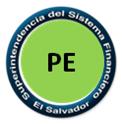 NORMAS DE APLICACIÓN DEL REQUERIMIENTO DE FONDO PATRIMONIAL A LAS ENTIDADES QUE REGULA LA LEY DE BANCOS Y LA LEY DE BANCOS COOPERATIVOS Y SOCIEDADES DE AHORRO Y CRÉDITO (7)CAPÍTULO IOBJETO Y SUJETOSObjetoArt. 1.- Estas Normas tienen como objeto establecer las disposiciones que permitan el cálculo de los requerimientos de fondo patrimonial a los sujetos obligados a su cumplimiento, cuyo fundamento legal se encuentra en los artículos 20, 23, 24, 41, 42, 69 y 86 de la Ley de Bancos y artículos 12, 25, 26 y 70 de la Ley de Bancos Cooperativos y Sociedades de Ahorro y Crédito. (7)Cuando en estas Normas se mencione a la Superintendencia, se entenderá que se trata de la Superintendencia del Sistema Financiero; Banco Central, al Banco Central de Reserva de El Salvador. (4)SujetosArt. 2.- Son sujetos obligados al cumplimiento de las disposiciones sobre requerimientos de fondo patrimonial, las entidades siguientes:Los bancos constituidos con base a las leyes de El Salvador y las sucursales de bancos extranjeros establecidas en el país;Las subsidiarias extranjeras, de bancos constituidos en El Salvador;Las subsidiarias y sociedades de inversión conjunta, nacionales, de bancos constituidos en El Salvador; Las sociedades en las que una controladora de finalidad exclusiva sea inversionista minoritaria, cuando aquellas no tengan regulaciones sobre esta materia en otra Ley;Los bancos cooperativos; (7)Las federaciones conformadas por bancos cooperativos y también por sociedades de ahorro y crédito; y (7)Las sociedades de ahorro y crédito. (7)Cuando en estas Normas se mencione “sujetos obligados”, se entenderá que se trata de las entidades relacionadas en los literales anteriores. (7)El cálculo y requerimiento de fondo patrimonial para las controladoras de finalidad exclusiva y para los conglomerados financieros como un todo, se regulará en otro cuerpo normativo.CAPÍTULO IIDETERMINACIÓN DEL FONDO PATRIMONIALFondo patrimonialArt. 3.- El fondo patrimonial será la suma del Capital Primario más el Capital Complementario, deduciendo de éstos, cuando corresponda:El valor de la participación en el capital de las subsidiarias radicadas en el extranjero;El valor de las participaciones en el capital de las subsidiarias y sociedades de inversión conjunta, de conformidad a los artículos 24 de la Ley de Bancos y 12 y 13 de la Ley de Bancos Cooperativos y Sociedades de Ahorro y Crédito; (7)Los recursos adicionales que bajo cualquier forma los sujetos obligados (7) proporcionen a sus subsidiarias en el exterior, así como los avales, fianzas y garantías emitidos para responder por las obligaciones de sus subsidiarias radicadas en el extranjero; yOtras participaciones en el capital de cualquier sociedad. Capital primarioArt. 4.- Los componentes del capital primario son:El capital social suscrito; (13)La reserva legal; yOtras reservas de capital, provenientes de utilidades percibidas. (4)Capital complementarioArt. 5.- Los componentes del capital complementario son:Los resultados de ejercicios anteriores, sobre los cuales no se ha tomado ninguna determinación;Las utilidades no distribuibles a que se refiere el inciso primero del artículo 40 de la Ley de Bancos (4) y el inciso primero del artículo 21 de la Ley de Bancos Cooperativos y Sociedades de Ahorro y Crédito, según el tipo de entidad; (7) El cincuenta por ciento (50%) de las utilidades del ejercicio en curso, netas de la provisión del Impuesto sobre la Renta;El setenta y cinco por ciento (75%) del Superávit por revaluación de activos fijos autorizadas por la Superintendencia, así: (13)Para bancos: de las solicitudes recibidas hasta el 31 de enero de 1998; yPara los bancos cooperativos, federaciones y sociedades de ahorro y crédito: de las solicitudes recibidas hasta el 31 de diciembre de 2001; (7)El cincuenta por ciento (50%) de las reservas de saneamiento voluntarias, las cuales no se restarán de la cartera de préstamos para efectos de activos ponderados;Los bonos convertibles en acciones, cuando la Superintendencia por resolución general haya autorizado que formen parte del capital complementario, de acuerdo a la Ley de Bancos; (7) La deuda subordinada a cinco o más años, hasta por el cincuenta por ciento (50%) del valor del Capital Primario. Para fines del importe computable en el fondo patrimonial, éste se calculará así: (13)Antes de los cinco años para su vencimiento, hasta el valor del saldo del préstamo.A partir del comienzo de los cinco años para su vencimiento, el saldo de la deuda disminuida en un 20% anual acumulable, así: 5to año antes del vencimiento:		80%4to año antes del vencimiento:		60%3ro año antes del vencimiento:		40%2do año antes del vencimiento:		20%Último año antes del vencimiento:	0% (4) h)	Los préstamos convertibles en acciones, así: i)	Para los bancos: cuando el plazo sea superior a un año. (4)ii)	Para los bancos cooperativos, federaciones y sociedades de ahorro y crédito: cuando el plazo no exceda de un año. (7)De la suma de todos los componentes anteriores deberá deducirse el valor de las pérdidas acumuladas y la del ejercicio corriente, si las hubiere.Para efectos de determinar el fondo patrimonial, el Capital Complementario será aceptado hasta por una suma igual al capital primario.CAPÍTULO IIIREQUERIMIENTOS DE FONDO PATRIMONIALRespecto de los Activos PonderadosArt. 6.- Los sujetos obligados deberán presentar, en todo momento, una relación entre su fondo patrimonial y la suma de sus activos ponderados de por lo menos el doce por ciento. (7)Durante los tres primeros años de operación de un nuevo sujeto obligado (7), el requerimiento de fondo patrimonial respecto de los activos ponderados será del catorce y medio por ciento (14.5%). Al finalizar ese período la Superintendencia determinara si procede o no reducirlo al doce por ciento (12.0%). Si la resolución de la Superintendencia fuere que el banco debe continuar con el porcentaje de catorce punto cinco por ciento (14.5%), esto será por un período máximo de tres años. (13)Ponderación de los activos, derechos futuros y contingenciasArt. 7.- La ponderación de los activos, derechos contingentes, netos de depreciación, reservas y provisiones de saneamiento, se efectuará de la forma siguiente: (4) (13)Sin ponderación:Las disponibilidades en efectivo, no se deberán incluir en este concepto las remesas en tránsito; (13)Los depósitos de dinero en el Banco Central de Reserva de El Salvador;Las inversiones en títulos valores emitidos o garantizados por el Estado, el Banco Central de Reserva de El Salvador o por el Instituto de Garantía de Depósitos; (4)Las inversiones bursátiles realizadas en títulos valores emitidos o garantizados por el Estado, el Banco Central de Reserva o el Instituto de Garantía de Depósitos; (7)Los activos y contingencias deducidos del fondo patrimonial, que se encuentran mencionados en los literales a), b), c) y d) del artículo 3, de estas Normas;Los depósitos y títulos valores de alta liquidez y bajo riesgo, que constituyen la reserva de liquidez a que hace referencia el Capítulo VI del Título Segundo de la Ley de Bancos y el Capítulo III, Título 1 del Libro Segundo de la Ley de Bancos Cooperativos y Sociedades de Ahorro y Crédito; (7)Los créditos, avales, fianzas y garantías, garantizados en su totalidad con depósitos de dinero en la misma entidad; (4)Los activos bajo administración fiduciaria que se constituyan como fideicomisos de beneficencia pública y los que se constituyan con el propósito de garantizar el cumplimiento de obligaciones de pago previamente contraídas o por contraer, por parte del fideicomitente con un tercero; hasta por el monto de sus activos netos; y (4)Los créditos garantizados con los recursos del Fondo Salvadoreño de Garantías en la proporción que han sido garantizados, de conformidad a lo establecido en el artículo 80 de la Ley del Banco de Desarrollo de la República de El Salvador. (9) (13)Ponderados con el veinte por ciento (20%):Fondos en tránsito por remesas locales y al exterior; yLos activos bajo administración fiduciaria, hasta por el monto de sus activos netos que no cumplen con las condiciones mencionadas en el literal h) del numeral 1 de este artículo. (4)Ponderados con el cincuenta por ciento (50%):Los préstamos con garantía de otros sujetos obligados (7) locales; (4) Los créditos otorgados a otros sujetos obligados (7), excepto los prestámos convertibles en acciones, los que se ponderarán al cien por ciento;Los depósitos de dinero en otros sujetos obligados (7) locales; (4)Los avales, fianzas y garantías que no se encuentren garantizados en su totalidad con depósitos de dinero; (3) (4)El valor de las cartas de crédito, netos de depósitos en garantía, prepagos y de provisiones; (4)Los créditos de largo plazo otorgados a familias de medianos y bajos ingresos para adquisición de vivienda, garantizados totalmente con hipoteca debidamente inscrita.	Se consideran créditos de largo plazo los otorgados a cinco o más años plazo, a familias de medianos y bajos ingresos para la adquisición de vivienda y cuyo monto otorgado no supere los ciento cincuenta mil dólares (US$150,000.00); (4)(10)Los préstamos con garantía de sociedades de garantía recíproca salvadoreña; y Otros compromisos de pago por cuenta de terceros. (4)Ponderados entre cero y el ciento cincuenta por ciento:Las inversiones en valores emitidos por estados o bancos centrales extranjeros de acuerdo a la calificación de riesgo país del emisor, así:Para la equivalencia de las categorías de riesgo país emitidas por las distintas Clasificadoras de Riesgo, se utilizará la tabla descrita en el numeral 7 de la Sección VI Constitución de Reservas por Riesgo País del Manual de Contabilidad para Instituciones Captadoras de Depósitos y Sociedad Controladora (NCF-01). (4) (13)Ponderados entre el veinte y el cincuenta por ciento:Los depósitos de dinero en bancos extranjeros de primera línea o con grado de inversión y los préstamos, avales, fianzas y garantías que se encuentren garantizados por bancos de primera línea o con grado de inversión (7), se ponderan según su calificación de riesgo así:La tipificación de bancos de primera línea se hará conforme a las disposiciones emitidas por el Banco Central de Reserva de El Salvador por medio de su Comité de Normas. (4) (13)Ponderados con el cien por ciento (100%):Se ponderarán al cien por ciento (100%) el valor total de los activos no contemplados en los numerales anteriores. (4)Requerimiento adicional de fondo patrimonialArt. 7-A.- Los bancos que de conformidad al artículo 197 de la Ley de Bancos soliciten a la Superintendencia autorización para tener créditos de no residentes o para ser invertidos en el exterior, por un monto superior al setenta y cinco por ciento del fondo patrimonial, deberán mostrar previamente y en todo momento coeficientes patrimoniales mínimos según el tramo de riesgos que asumen, así:(4)Requerimiento respecto de los pasivos y compromisos contingentes (13)Art. 8.- El fondo patrimonial de los sujetos obligados a su cumplimiento no deberá ser inferior al siete por ciento (7%) de sus obligaciones o pasivos totales con terceros. (7) Fondo patrimonial mínimoArt. 9.- En ningún caso el fondo patrimonial de un sujeto obligado deberá ser inferior al mínimo requerido de capital social suscrito, que se determina de conformidad a la Ley de Bancos o la Ley de Bancos Cooperativos y Sociedades de Ahorro y Crédito, según el tipo de entidad. (7) (13)CAPÍTULO IVFECHA DE CÁLCULO Y REMISIÓN A LA SUPERINTENDENCIAArt. 10.- Los sujetos obligados deberán establecer al último de cada mes, la posición de su fondo patrimonial y remitirla a la Superintendencia dentro de los primeros cinco días hábiles del mes siguiente, según modelos que se presentan en Anexos 1 y 2, con firma del gerente o de quien desempeñe cargo equivalente; excepto la correspondiente a los meses de junio y diciembre de cada año, la cual será dentro de los primeros diez días hábiles del mes inmediato posterior. (13)Además, los sujetos obligados (7) deberán calcular el requerimiento de fondo patrimonial al último día hábil de cada semana, excepto cuando éste corresponda al último día del mes; dicho cálculo deberán remitirlo a la Superintendencia en los dos primeros días hábiles de cada semana.Los plazos mencionados en la disposición anterior no constituyen una excepción de informar sobre las insuficiencias de fondo patrimonial, y de darse tal insuficiencia deberá informarse a la Superintendencia con mención del detalle de las medidas y compromisos que consideren necesarios para subsanar la deficiencia. (4) 	Art. 11.- Los sujetos obligados deberán mantener en sus archivos por un período no menor de un año, los documentos utilizados para el cálculo del requerimiento de fondo patrimonial.Art. 12.- La Superintendencia podrá requerir el cálculo de los requerimientos de fondo patrimonial a cualquier fecha que estime conveniente.CAPÍTULO VOTRAS DISPOSICIONESArt.13.- Derogado. (7) Art. 14.- La Superintendencia podrá modificar la ponderación de los fideicomisos, en función de los activos en que se haya invertido el patrimonio correspondiente.Art. 14-A.- Los artículos 7-A y 14 anteriores no son de aplicación para los sujetos obligados descritos en los literales e), f) y g) del artículo 2 de estas Normas. (7)Art. 15.- La información extracontable utilizada para el cálculo del requerimiento de fondo patrimonial deberá ser mantenida en los archivos del banco, por lo menos durante los doce meses siguientes.Art. 16.- Derogado. (7)Art. 16-A.- Tendrá ponderación cero, para efectos del cálculo del fondo patrimonial, las inversiones en títulos valores emitidos por el Fondo Social para la Vivienda entre el 16 de diciembre de 1999 y el 31 de diciembre de 2000, siempre que estén garantizados totalmente con cartera hipotecaria y que la inversión en los mencionados títulos sea en adición a las inversiones al 30 de junio de 1999, en títulos valores emitidos por dicho Fondo.Las citadas inversiones, en ningún caso podrán exceder del cincuenta por ciento del Fondo Patrimonial del respectivo banco. (1) Art. 17.- Los aspectos no previstos en materia de regulación en las presentes Normas, serán resueltos por el Banco Central por medio de su Comité de Normas. (4) (11)SancionesArt. 17-A.- Los incumplimientos a las disposiciones contenidas en las presentes Normas serán sancionados de conformidad a lo establecido en la Ley de Supervisión y Regulación del Sistema Financiero. (13)Art. 18.- Estas Normas derogan las “Normas de Aplicación del Fondo Patrimonial a Bancos y Financieras (NPB3-03)”, aprobado por el Consejo Directivo de la Superintendencia del Sistema Financiero, en Sesión CD-15/96 del 13 de marzo de 1996.Art. 18-A.- Estas Normas derogan las “Normas para la Aplicación de los Requerimientos del Fondo Patrimonial a Intermediarios Financieros No Bancarios, (NPNB3-01)”, aprobadas por el Consejo Directivo de la Superintendencia del Sistema Financiero, en Sesión CD-46/01 del 26 de septiembre de dos mil uno. (7)Art.19.- Estas Normas entrarán en vigencia a partir del día primero de abril de dos mil.MODIFICACIONES: Reforma aprobada por el Consejo Directivo de la Superintendencia, en sesión CD-49/2000 del 21 de septiembre de dos mil.Reformas aprobadas por el Consejo Directivo de la Superintendencia del Sistema Financiero, en Sesión CD-06/2001 del 8 de febrero del dos mil uno.Reformas aprobadas por el Consejo Directivo de la Superintendencia del Sistema Financiero, en Sesión CD-14/02 del 26 de marzo del dos mil dos, con vigencia a partir del 01 de mayo del dos mil dos.Reformas aprobadas por el Consejo Directivo de la Superintendencia del Sistema Financiero, en Sesión CD-45/03 del 29 de octubre del dos mil tres, con vigencia a partir del uno de diciembre del dos mil tres.Reformas al Anexo 2 por el Consejo Directivo de la Superintendencia del Sistema Financiero, en Sesión No. CD-01/06 de fecha 04 de enero de 2006.Reformas aprobadas por el Consejo Directivo de la Superintendencia del Sistema Financiero, en Sesión No. CD-33/07 de fecha 22 de agosto de 2007.Reformas aprobadas por el Consejo Directivo de la Superintendencia del Sistema Financiero, en Sesión No. CD-44/08 de fecha 05 de noviembre de 2008, con vigencia a partir del uno de enero de dos mil nueve.Reformas aprobadas por el Consejo Directivo de la Superintendencia del Sistema Financiero, en Sesión No. CD-32/09 de fecha 30 de julio de 2009, con vigencia a partir del día siguiente de la fecha de su comunicación. (Anexo No. 2)Modificaciones Aprobadas por el Comité de Normas del Banco Central de Reserva de El Salvador, en Sesión No. CN-07/2012 de fecha 26 de junio de 2012, con vigencia a partir del día 15 de julio de dos mil doce. Modificaciones al literal f) numeral 3 artículo 7 y Anexo 2 aprobadas por el Banco Central por medio de su Comité de Normas, en Sesión No. CN-03/2021, de fecha 25 de febrero de dos mil veintiuno, con vigencia a partir del día 15 de marzo de dos mil veintiuno.(11) Modificaciones al artículo 17 y al Anexo 2 para incorporar tratamiento contable de operaciones con derivados swaps para cobertura de riesgos de tasa de interés, aprobadas por el Comité de Normas del Banco Central de Reserva de El Salvador, en Sesión No. CN-17/2021 de fecha 20 de diciembre de dos mil veintiuno, con vigencia a partir del día 6 de enero de dos mil veintidós.(12) Modificaciones al Anexo No. 2 para incorporar subcuentas en rubro de activos por préstamos a bancos y por fondos para proveer dinero electrónico, y en el rubro de pasivo por deuda por proveer dinero electrónico, aprobadas por el Comité de Normas del Banco Central de Reserva de El Salvador, en Sesión No. CN-07/2022 de fecha 31 de agosto de dos mil veintidós, con vigencia a partir del día 19 de septiembre de dos mil veintidós.(13) Modificaciones a los artículos 4, 5, 6, 7, 8, 9 y 10, Anexo No. 1 y Anexo No. 2 e incorporación de articulo 17-A, para incorporar rubros, cuentas y subcuentas por consistencia con Manual de Contabilidad para Instituciones Captadoras de Depósitos y Sociedad Controladora (NCF-01), aprobadas por el Comité de Normas del Banco Central de Reserva de El Salvador, en Sesión No. CN-2/2023 del 17 de marzo de dos mil veintitres, con vigencia a partir del día 01 de enero de dos mil veinticuatro.(14) Modificaciones al Anexo No. 2. para incorporar rubros, cuentas y subcuentas por consistencia con Manual de Contabilidad para Instituciones Captadoras de Depósitos y Sociedad Controladora (NCF-01), aprobadas por el Comité de Normas del Banco Central de Reserva de El Salvador, en Sesión No. CN-04/2023 del 28 de junio de dos mil veintitres, con vigencia a partir del día 01 de enero de dos mil veinticuatro.(8)   Reformas al Anexo 2 por el Consejo Directivo de la SSF, en sesión No. CD-32/09 de fecha 30 de julio de 2009. 9/	El importe del dato extracontable 114GFSG deberá ser la sumatoria de las proporciones garantizadas de cada uno de los préstamos otorgados con recursos del Fondo Salvadoreño de GarantíasCategoría de RiesgoAAA hasta AA-A+Hasta A-BBB+ hasta BBB-BB+ hastaB-Inferior a B- y no calificadosPonderación de riesgo0%20%50%100%150%Categoría de RiesgoAAA hasta A-BBB + hasta BBB-Ponderación de riesgo20%50%Tramo de relación de operaciones crediticias en otros países a Fondo patrimonialRequerimiento patrimonial mínimo por añoRequerimiento patrimonial mínimo por añoRequerimiento patrimonial mínimo por añoTramo de relación de operaciones crediticias en otros países a Fondo patrimonial200320042005 en adelanteMás del 75% y hasta el 100% (6)11.70%12.20%12.70%Más del 100% y hasta el 125% (6)12.40%12.90%13.40%Más del 125% y hasta el 150%13.00%13.50%14.00%Anexo No. 1Anexo No. 1REPORTE DEL CÁLCULO DE LOS REQUERIMIENTOS DE FONDO PATRIMONIAL REPORTE DEL CÁLCULO DE LOS REQUERIMIENTOS DE FONDO PATRIMONIAL REPORTE DEL CÁLCULO DE LOS REQUERIMIENTOS DE FONDO PATRIMONIAL (En miles de US$)(En miles de US$)(En miles de US$)Entidad: _____________________________________________Entidad: _____________________________________________Fecha de Referencia: ___________           I. FONDO PATRIMONIALI. FONDO PATRIMONIAL1.   Capital Primario1.   Capital Primario2.   Capital Complementario2.   Capital Complementario3.   Menos: Deducciones                    3.   Menos: Deducciones                    II. REQUERIMIENTO DE ACTIVOS II. REQUERIMIENTO DE ACTIVOS 1. Total de activos1. Total de activos               2. Total de activos ponderados                2. Total de activos ponderados 3. Requerimiento del 12% sobre activos ponderados3. Requerimiento del 12% sobre activos ponderados4. Excedente o (deficiencia) (I-II.3)4. Excedente o (deficiencia) (I-II.3)5. Coeficiente patrimonial (I./II.2)5. Coeficiente patrimonial (I./II.2)III. REQUERIMIENTO DE PASIVOS III. REQUERIMIENTO DE PASIVOS 1. Total de pasivos, compromisos futuros y contingencias 1. Total de pasivos, compromisos futuros y contingencias 2. Requerimiento del 7% sobre pasivos2. Requerimiento del 7% sobre pasivos3. Excedente o (deficiencias) (I-III.2)3. Excedente o (deficiencias) (I-III.2)4. Coeficiente patrimonial (I/III.1)4. Coeficiente patrimonial (I/III.1)Ejecutivo responsable: ______________________________ Derogado (13) Derogado (13)Anexo No. 2ENTIDAD: _____________________________________________________________________________CÁLCULO DEL REQUERIMIENTO DE FONDO PATRIMONIAL AL ________ DE ___________ DE ______(EN MILES DE US$)Anexo No. 2ENTIDAD: _____________________________________________________________________________CÁLCULO DEL REQUERIMIENTO DE FONDO PATRIMONIAL AL ________ DE ___________ DE ______(EN MILES DE US$)Anexo No. 2ENTIDAD: _____________________________________________________________________________CÁLCULO DEL REQUERIMIENTO DE FONDO PATRIMONIAL AL ________ DE ___________ DE ______(EN MILES DE US$)Anexo No. 2ENTIDAD: _____________________________________________________________________________CÁLCULO DEL REQUERIMIENTO DE FONDO PATRIMONIAL AL ________ DE ___________ DE ______(EN MILES DE US$)Anexo No. 2ENTIDAD: _____________________________________________________________________________CÁLCULO DEL REQUERIMIENTO DE FONDO PATRIMONIAL AL ________ DE ___________ DE ______(EN MILES DE US$)Anexo No. 2ENTIDAD: _____________________________________________________________________________CÁLCULO DEL REQUERIMIENTO DE FONDO PATRIMONIAL AL ________ DE ___________ DE ______(EN MILES DE US$)Anexo No. 2ENTIDAD: _____________________________________________________________________________CÁLCULO DEL REQUERIMIENTO DE FONDO PATRIMONIAL AL ________ DE ___________ DE ______(EN MILES DE US$)Anexo No. 2ENTIDAD: _____________________________________________________________________________CÁLCULO DEL REQUERIMIENTO DE FONDO PATRIMONIAL AL ________ DE ___________ DE ______(EN MILES DE US$)código cuentacódigo cuentacódigo cuentaactivos, derechos futuros y contingencias sujetas a ponderación de riesgosaldofactor ponderaciónsaldo ponderado1110FONDOS DISPONIBLES01 EFECTIVO (13)0101Oficina central - ML                                                                 0.0%0102Oficina central – ME0.0%0201Agencias – ML0.0%0202Agencias - ME 0.0%0301Fondos fijos – ML0.0%0302Fondos fijos - ME 0.0%0401Remesas locales en tránsito – ML20.0%0402Remesas locales en tránsito – ME20.0%9701Otros – ML (13)100.0%9702Otros – ME (13)100.0%02DEPÓSITOS EN EL BCR0.0%03DOCUMENTOS A CARGO DE OTROS BANCOS0100Compensaciones pendientes 20.0%0200Rechazos por compensación 100.0%04DEPÓSITOS EN BANCOS LOCALES50.0%*  Depósitos para la Reserva de Liquidez (para bancos cooperativos) (8)-50.0%05DEPÓSITOS EN OTRAS ENTIDADES DEL SISTEMA FINANCIERO50.0%06DEPÓSITOS EN BANCOS EXTRANJEROS*Depósitos en bancos extranjeros de primera línea*Depósitos para la Reserva de Liquidez0.0%*Depósitos en BEPL calificados AAA hasta A-20.0%*Depósitos en BEPL calificados BBB+ hasta BBB-50.0%*Depósitos en bancos no de primera línea100.0%0301Remesas en tránsito – ML20.0%0302Remesas en tránsito – ME20.0%9901Intereses y otros por cobrar – ML100.0%9902Intereses y otros por cobrar – ME100.0%07DEPÓSITOS RESTRINGIDOS (13)100.0%1121 OPERACIONES CON PACTO DE RETROVENTA (13)01OPERACIONES DE REPORTO CON EL BANCO CENTRAL DE RESERVA 0.0%02OPERACIONES DE REPORTO CON ENTIDADES DEL ESTADO0.0%03OPERACIONES DE REPORTO CON EMPRESAS PRIVADAS100.0%04OPERACIONES DE REPORTO CON PARTICULARES100.0%05OPERACIONES DE REPORTO CON BANCOS LOCALES (13)100.0%06OPERACIONES DE REPORTO CON OTRAS ENTIDADES DEL SISTEMA FINANCIERO100.0%07OPERACIONES BURSÁTILES0101Emitidos por el Banco Central de Reserva – ML0.0%0102Emitidos por el Banco Central de Reserva – ME0.0%0201Emitidos por entidades del Estado – ML0.0%0202Emitidos por entidades del Estado – ME0.0%0301Emitidos por empresas privadas – ML100.0%0302Emitidos por empresas privadas – ME100.0%0501Emitidos por bancos – ML100.0%0502Emitidos por bancos – ME100.0%0601Emitidos por otras entidades del Sistema Financiero – ML100.0%0602Emitidos por otras entidades del Sistema Financiero – ME100.0%0701Emitidos por entidades del extranjero – ML100.0%0702Emitidos por entidades del extranjero – ME100.0%0801Emitidos por el Instituto de Garantía de Depósitos -ML (13)0.0%0802Emitidos por el Instituto de Garantía de Depósitos -ME (13)0.0%0901Emitidos por fondos de titularización-ML (13)100.0%0902Emitidos por fondos de titularización-ME (13)100.0%08OPERACIONES DE REPORTO CON BANCOS EXTRANJEROS (13) 100.0%1128DEROGADA (13)1129DEROGADA (13)112CEFES DEROGADA (13)1130  A VALOR RAZONABLE CON CAMBIOS EN RESULTADOS (VRCR) (13)01 MANTENIDOS PARA NEGOCIAR  DE DEUDA DISTINTOS A DERIVADOS (13)0101Emitidos por el BCR – ML0.0%0102Emitidos por el BCR – ME0.0%0201Emitidos por el Estado – ML0.0%0202Emitidos por el Estado – ME0.0%0301Emitidos por empresas privadas – ML100.0%0302Emitidos por empresas privadas – ME100.0%0501Emitidos por bancos – ML100.0%0502Emitidos por bancos – ME100.0%0601Emitidos por otras entidades del Sistema Financiero – ML100.0%0602Emitidos por otras entidades del Sistema Financiero – ME100.0%0701Emitidos por instituciones extranjeras – ML*Valores con calificación de riesgo país del emisor categorías AAA hasta AA-0.0%*Valores con calificación de riesgo país del emisor A+ hasta A-20.0%*Valores con calificación de riesgo país del emisor BBB+ hasta BBB-50.0%*Valores con calificación de riesgo país del emisor BB+ hasta B-100.0%*Valores con calificación de riesgo país del emisor inferiores a B- y no calificados150.0%0702Emitidos por instituciones extranjeras – ME*Valores con calificación de riesgo país del emisor categorías AAA hasta AA-0.0%*Valores con calificación de riesgo país del emisor A+ hasta A-20.0%*Valores con calificación de riesgo país del emisor BBB+ hasta BBB-50.0%*Valores con calificación de riesgo país del emisor BB+ hasta B-100.0%*Valores con calificación de riesgo país del emisor inferiores a B- y no calificados150.0%0801Emitidos por el Instituto de Garantía de Depósitos - ML0.0%0802Emitidos por el Instituto de Garantía de Depósitos - ME 0.0%9801Ajustes por fluctuación de valor razonable-ML (13)100.0%9802Ajustes por fluctuación de valor razonable-ME (13)100.0%9901Intereses y otros por cobrar – ML100.0%9902Intereses y otros por cobrar – ME100.0%02 MANTENIDOS PARA NEGOCIAR DERIVADOS (13)0101Forward-ML (13)100.0%0102Forward-ME (13)100.0%0201Swaps-ML (13)100.0%0202Swaps-ME (13)100.0%0301Opciones-ML (13)100.0%0302Opciones-ME (13)100.0%03DE DEUDA DESIGNADOS A VALOR RAZONABLE CON CAMBIOS EN RESULTADOS (13)0101Emitidos por el BCR – ML0.0%0102Emitidos por el BCR – ME0.0%0201Emitidos por el Estado – ML0.0%0202Emitidos por el Estado – ME0.0%0301Emitidos por empresas privadas – ML100.0%0302Emitidos por empresas privadas – ME100.0%0501Emitidos por bancos – ML100.0%0502Emitidos por bancos – ME100.0%0601Emitidos por otras entidades del Sistema Financiero – ML100.0%0602Emitidos por otras entidades del Sistema Financiero – ME100.0%0701Emitidos por instituciones extranjeras – ML*Valores con calificación de riesgo país del emisor categorías AAA hasta AA-0.0%*Valores con calificación de riesgo país del emisor A+ hasta A-20.0%*Valores con calificación de riesgo país del emisor BBB+ hasta BBB-50.0%*Valores con calificación de riesgo país del emisor BB+ hasta B-100.0%*Valores con calificación de riesgo país del emisor inferiores a B- y no calificados150.0%0702Emitidos por instituciones extranjeras – ME*Valores con calificación de riesgo país del emisor categorías AAA hasta AA-0.0%*Valores con calificación de riesgo país del emisor A+ hasta A-20.0%*Valores con calificación de riesgo país del emisor BBB+ hasta BBB-50.0%*Valores con calificación de riesgo país del emisor BB+ hasta B-100.0%*Valores con calificación de riesgo país del emisor inferiores a B- y no calificados150.0%0801Emitidos por el Instituto de Garantía de Depósitos - ML0.0%0802Emitidos por el Instituto de Garantía de Depósitos - ME 0.0%9801Ajustes por fluctuación de valor razonable-ML (13)100.0%9802Ajustes por fluctuación de valor razonable-ME (13)100.0%9901Intereses y otros por cobrar – ML100.0%9902Intereses y otros por cobrar – ME100.0%03DEROGADA (13)04 DEROGADA (13)0101 DEROGADA (13)0102DEROGADA (13)1131A VALOR RAZONABLE CON CAMBIOS EN OTRO RESULTADO INTEGRAL (VRORI)  (13)01 INSTRUMENTOS REPRESENTATIVOS DE DEUDA (13)0101Emitidos por el BCR – ML0.0%0102Emitidos por el BCR – ME0.0%0201Emitidos por el Estado – ML0.0%0202Emitidos por el Estado – ME0.0%0301Emitidos por empresas privadas – ML100.0%0302Emitidos por empresas privadas – ME100.0%0501Emitidos por bancos – ML100.0%0502Emitidos por bancos – ME100.0%0601Emitidos por otras entidades del Sistema Financiero – ML100.0%0602Emitidos por otras entidades del Sistema Financiero – ME100.0%0701Emitidos por instituciones extranjeras – ML*Valores con calificación de riesgo país del emisor categorías AAA hasta AA-0.0%*Valores con calificación de riesgo país del emisor A+ hasta A-20.0%*Valores con calificación de riesgo país del emisor BBB+ hasta BBB-50.0%*Valores con calificación de riesgo país del emisor BB+ hasta B-100.0%*Valores con calificación de riesgo país del emisor inferiores a B- y no calificados150.0%0702Emitidos por instituciones extranjeras – ME*Valores con calificación de riesgo país del emisor categorías AAA hasta AA-0.0%*Valores con calificación de riesgo país del emisor A+ hasta A-20.0%*Valores con calificación de riesgo país del emisor BBB+ hasta BBB-50.0%*Valores con calificación de riesgo país del emisor BB+ hasta B-100.0%*Valores con calificación de riesgo país del emisor inferiores a B- y no calificados150.0%0801Emitidos por el Instituto de Garantía de Depósitos - ML0.0%0802Emitidos por el Instituto de Garantía de Depósitos - ME 0.0%9801Ajustes por fluctuación de valor razonable-ML (13)100.0%9802Ajustes por fluctuación de valor razonable-ME (13)100.0%9901Intereses y otros por cobrar – ML100.0%9902Intereses y otros por cobrar – ME100.0%1132 DERIVADOS FINANCIEROS PARA COBERTURAS(13)01 COBERTURAS DE VALOR RAZONABLE (13)0101Forward-ML (13)100.0%0102Forward-ME (13)100.0%0201Swaps-ML (13)100.0%0202Swaps-ME (13)100.0%0301Opciones-ML (13)100.0%0302Opciones-ME (13)100.0%02COBERTURAS DE FLUJOS DE EFECTIVO0101Forward-ML (13)100.0%0102Forward-ME (13)100.0%0201Swaps-ML (13)100.0%0202Swaps-ME (13)100.0%0301Opciones-ML (13)100.0%0302Opciones-ME (13)100.0%1134A COSTO AMORTIZADO (13)00INSTRUMENTOS DE DEUDA CON PRECIO COTIZADO (13)0101Emitidos por el BCR – ML0.0%0102Emitidos por el BCR – ME0.0%0201Emitidos por el Estado – ML0.0%0202Emitidos por el Estado – ME0.0%0301Emitidos por empresas privadas – ML100.0%0302Emitidos por empresas privadas – ME100.0%0501Emitidos por bancos – ML100.0%0502Emitidos por bancos – ME100.0%0601Emitidos por otras entidades del Sistema Financiero – ML100.0%0602Emitidos por otras entidades del Sistema Financiero – ME100.0%0701Emitidos por instituciones extranjeras – ML*Valores con calificación de riesgo país del emisor categorías AAA hasta AA-0.0%*Valores con calificación de riesgo país del emisor A+ hasta A-20.0%*Valores con calificación de riesgo país del emisor BBB+ hasta BBB-50.0%*Valores con calificación de riesgo país del emisor BB+ hasta B-100.0%*Valores con calificación de riesgo país del emisor inferiores a B- y no calificados150.0%0702Emitidos por instituciones extranjeras – ME*Valores con calificación de riesgo país del emisor categorías AAA hasta AA-0.0%*Valores con calificación de riesgo país del emisor A+ hasta A-20.0%*Valores con calificación de riesgo país del emisor BBB+ hasta BBB-50.0%*Valores con calificación de riesgo país del emisor BB+ hasta B-100.0%*Valores con calificación de riesgo país del emisor inferiores a B- y no calificados150.0%0801Emitidos por el Instituto de Garantía de Depósitos - ML0.0%0802Emitidos por el Instituto de Garantía de Depósitos - ME 0.0%9801Ajustes por fluctuación de valor razonable-ML (13)100.0%9802Ajustes por fluctuación de valor razonable-ME (13)100.0%9901Intereses y otros por cobrar – ML100.0%9902Intereses y otros por cobrar – ME100.0%01INSTRUMENTOS DE DEUDA SIN PRECIO COTIZADO (13)0101Emitidos por el BCR – ML0.0%0102Emitidos por el BCR – ME0.0%0201Emitidos por el Estado – ML0.0%0202Emitidos por el Estado – ME0.0%0301Emitidos por empresas privadas – ML100.0%0302Emitidos por empresas privadas – ME100.0%0501Emitidos por bancos – ML100.0%0502Emitidos por bancos – ME100.0%0601Emitidos por otras entidades del Sistema Financiero – ML100.0%0602Emitidos por otras entidades del Sistema Financiero – ME100.0%0701Emitidos por instituciones extranjeras – ML*Valores con calificación de riesgo país del emisor categorías AAA hasta AA-0.0%*Valores con calificación de riesgo país del emisor A+ hasta A-20.0%*Valores con calificación de riesgo país del emisor BBB+ hasta BBB-50.0%*Valores con calificación de riesgo país del emisor BB+ hasta B-100.0%*Valores con calificación de riesgo país del emisor inferiores a B- y no calificados150.0%0702Emitidos por instituciones extranjeras – ME*Valores con calificación de riesgo país del emisor categorías AAA hasta AA-0.0%*Valores con calificación de riesgo país del emisor A+ hasta A-20.0%*Valores con calificación de riesgo país del emisor BBB+ hasta BBB-50.0%*Valores con calificación de riesgo país del emisor BB+ hasta B-100.0%*Valores con calificación de riesgo país del emisor inferiores a B- y no calificados150.0%0801Emitidos por el Instituto de Garantía de Depósitos - ML0.0%0802Emitidos por el Instituto de Garantía de Depósitos - ME 0.0%9801Ajustes por fluctuación de valor razonable-ML (13)100.0%9802Ajustes por fluctuación de valor razonable-ME (13)100.0%9901Intereses y otros por cobrar – ML100.0%9902Intereses y otros por cobrar – ME100.0%1138 INSTRUMENTOS FINANCIEROS RESTRINGIDOS (13)01 A VALOR RAZONABLE CON CAMBIOS EN RESULTADOS (13)0101Mantenidos para negociar distintos a derivados  ML (13)100.0%0102Mantenidos para negociar distintos a derivados – ME (13)100.0%0201Designados a valor razonable con cambios en resultados – ML (13)100.0%0202Designados a valor razonable con cambios en resultados – ME (13)100.0% 9901Intereses y otros por cobrar – ML (13)100.0% 9902Intereses y otros por cobrar – ME (13)100.0%02 A VALOR RAZONABLE CON CAMBIOS EN ORI (13)0101Instrumentos representativos de deuda – ML (13)100.0%0102Instrumentos representativos de deuda – ME (13)100.0% 9901Intereses y otros por cobrar – ML (13)100.0% 9902Intereses y otros por cobrar – ME (13)100.0%03 A COSTO AMORTIZADO (13)0101Instrumentos de deuda con precio cotizado – ML (13)100.0%0102Instrumentos de deuda con precio cotizado – ME (13)100.0%0201Instrumentos de deuda sin precio cotizado – ML (13)100.0%0202Instrumentos de deuda sin precio cotizado – ME (13)1000% 9901Intereses y otros por cobrar – ML (13)100.0% 9902Intereses y otros por cobrar – ME (13)100.0%113TVFSV*TÍTULOS VALORES DEL FSV (SEGÚN ART. 16A DE NPB3-04)-100.0%113ATVFAVAL EMITIDO POR TVFICAFE-50.0%113CEFESDEROGADA (13)1141PRÉSTAMOS PACTADOS HASTA UN AÑO PLAZO02PRÉSTAMOS A ENTIDADES DEL ESTADO100.0%03PRÉSTAMOS A EMPRESAS PRIVADAS100.0%04PRÉSTAMOS A PARTICULARES100.0%05PRÉSTAMOS A BANCOS0101Para cubrir déficit de caja – ML50.0%0102Para cubrir déficit de caja – ME50.0%0301Préstamos convertibles en acciones – ML100.0%0302Préstamos convertibles en acciones – ME100.0%0401Otorgamientos originales – ML (12)50.0%0402Otorgamientos originales – ME (12)50.0%9901Intereses y otros por cobrar – ML100.0%9902Intereses y otros por cobrar – ME100.0%06PRÉSTAMOS A OTRAS ENTIDADES DEL SISTEMA100.0%08PRÉSTAMOS A EMPRESAS NO DOMICILIADAS100.0%99DESEMBOLSOS Y RECUPERACIONES POR APLICAR  100.0%1142PRÉSTAMOS PACTADOS A MÁS DE UN AÑO PLAZO02PRÉSTAMOS A ENTIDADES DEL ESTADO100.0%03PRÉSTAMOS A EMPRESAS PRIVADAS100.0%04PRÉSTAMOS A PARTICULARES100.0%05PRÉSTAMOS A BANCOS100.0%06PRÉSTAMOS A OTRAS ENTIDADES DEL SISTEMA100.0%08PRÉSTAMOS A EMPRESAS NO DOMICILIADAS100.0%1142VIVIEN*PRÉSTAMOS A L. P. OTORGADOS A FAM. DE MEDIANO Y BAJOS ING. 5/-50.0%1148PRÉSTAMOS VENCIDOS100.0%07PRÉSTAMOS A AGENCIAS Y SUBSIDIARIAS EN EL EXTRANJERO   -100.0%1149PROVISIÓN PARA INCOBRABILIDAD DE PRÉSTAMOS01PROVISIÓN PARA INCOBRABILIDAD DE PRÉSTAMOS0101Provisiones por categoría de riesgo – ML-100.0%0102Provisiones por categoría de riesgo – ME-100.0%0201Provisiones por exceso de créditos relacionados – ML-100.0%0202Provisiones por exceso de créditos relacionados – ME-100.0%0401Provisiones restringidas – ML-100.0%0402Provisiones restringidas – ME-100.0%0501Provisión por riesgo de manejo de la cartera – ML-100.0%0502Provisión por riesgo de manejo de la cartera – ME-100.0%0601Provisiones genéricas – ML-100.0%0602Provisiones genéricas – ME (13)-100.0%0701Provisiones por riesgos de calificación de deudores – ML-100.0%0702Provisiones por riesgos de calificación de deudores – ME (13)-100.0%0801Provisiones especiales – ML-100.0%0802Provisiones especiales – ME-100.0%114GDA*PRÉSTAMOS GARANTIZADOS POR BANCOS LOCALES-50.0%*PTMOS GARANTIZADOS POR BCOS DEL EXT. DE PRIMERA LÍNEA*Garantizados por bancos del exterior calificados AAA hasta AA--80.0%*Garantizados por bancos del exterior calificados A+ hasta A--80.0%*Garantizados por bancos del exterior calificados BBB+ hasta BBB--50.0%114GDD*PRÉSTAMOS TOTALMENTE GARANTIZADOS CON DEPÓSITOS-80.0%114GSGRPRÉSTAMOS CON GARANTÍA DE SOCIEDADES DE GTÍA. RECÍPROCA-50.0%114GFSG*PRÉSTAMOS GARANTIZADOS CON EL FONDO SALVADOREÑO DE GARANTÍAS (9) /9-100.0%1210SALDOS ENTRE COMPAÑÍAS (14)00SALDOS ENTRE COMPAÑÍAS (14)0101Saldos con agencias nacionales – ML (14)100.0%0102Saldos con agencias nacionales – ME (14)100.0%0301Saldos con afiliadas nacionales -ML (14)100.0%0302Saldos con afiliadas nacionales- ME (14)100.0%0501Saldos con subsidiarias nacionales – ML (14)100.0%0502Saldos con subsidiarias nacionales – ME (14)100.0%1220BIENES RECIBIDOS EN PAGO O ADJUDICADOS100.0%3210 03 RESERVAS DE ACTIVOS EXTRAORDINARIOS (13)-100.0%1230EXISTENCIAS100.0%1240GASTOS PAGADOS POR ANTICIPADO  (13)100.0%1250CUENTAS POR COBRAR100.0%1251IMPUESTOS (13)100.0%1259 ESTIMACIÓN DE PÉRDIDA POR DETERIORO DE VALOR (13)-100.0%126003PARTICIPACIONES Y OTROS DERECHOS100.0%1261PLUSVALÍA COMPRADA100.0%1270 ACTIVOS MANTENIDOS PARA LA VENTA (13)100.0%1310NO DEPRECIABLES100.0%1320DEPRECIABLES100.0%1329 DEPRECIACIÓN Y DETERIORO ACUMULADA(O) (13) -100.0%1330 INTANGIBLES (13)100.0%1339AMORTIZACIÓN Y DETERIORO ACUMULADO (13)-100.0%1410DEROGADA (14)01DEROGADA (14)0101DEROGADA (14)0102DEROGADA (14)0301DEROGADA (14)0302DEROGADA (14)0501DEROGADA (14)0502DEROGADA (14)0801DEROGADA (14)211199DEPÓSITOS EN GARANTÍA DE CARTAS DE CRÉDITO-50.0%211203DEPÓSITOS EN GARANTÍA DE CARTAS DE CRÉDITO-50.0%4110CARTAS DE CRÉDITO 50.0%4119DEROGADA (13)4120AVALES Y FIANZAS (13)100.0%010501Sucursales, subsidiarias, agencias y bancos extranjeros – ML (13)      -100.0%010502Sucursales, subsidiarias, agencias y bancos extranjeros - ME (13)     -100.0%020501Sucursales, subsidiarias, agencias y bancos extranjeros - ML  (13)     -100.0%020502Sucursales, subsidiarias, agencias y bancos extranjeros - ME (13)      -100.0%030501Sucursales, subsidiarias, agencias y bancos extranjeros - ML (13)      -100.0%030502Sucursales, subsidiarias, agencias y bancos extranjeros - ME (13)      -100.0%040501Sucursales, subsidiarias, agencias y bancos extranjeros - ML (13)     -100.0%040502Sucursales, subsidiarias, agencias y bancos extranjeros - ME  (13)      -100.0%*Avales y Fianzas garantizados en su totalidad por depósitos de dinero-100.0%*Avales y Fianzas garantizados por bancos de primera línea*Garantizados por bancos del exterior calificados AAA hasta AA--80.0%*Garantizados por bancos del exterior calificados A+ hasta A--80.0%*Garantizados por bancos del exterior calificados BBB+ hasta BBB--50.0%*Avales y Fianzas sin ninguna garantía-50.0%4129PROVISIÓN POR PÉRDIDAS-100.0%4130 OPERACIONES CON INSTRUMENTOS FINANCIEROS DERIVADOS (13)50.0%4139DEROGADA (13)4180OTRAS CUENTAS CONTINGENTES50.0%9120*FIDEICOMISOS Y FONDOS RECIBIDOS EN ADMINISTRACIÓN 4/Fideicomisos de beneficencia pública y de garantía de obligaciones0.0%*Resto de fideicomisos20.0%TOTAL DE ACTIVOS PONDERADOSAnexo No. 2ENTIDAD: _____________________________________________________________________________CÁLCULO DEL REQUERIMIENTO DE FONDO PATRIMONIAL AL ________ DE ___________ DE ______(EN MILES DE US$)Anexo No. 2ENTIDAD: _____________________________________________________________________________CÁLCULO DEL REQUERIMIENTO DE FONDO PATRIMONIAL AL ________ DE ___________ DE ______(EN MILES DE US$)Anexo No. 2ENTIDAD: _____________________________________________________________________________CÁLCULO DEL REQUERIMIENTO DE FONDO PATRIMONIAL AL ________ DE ___________ DE ______(EN MILES DE US$)Anexo No. 2ENTIDAD: _____________________________________________________________________________CÁLCULO DEL REQUERIMIENTO DE FONDO PATRIMONIAL AL ________ DE ___________ DE ______(EN MILES DE US$)Anexo No. 2ENTIDAD: _____________________________________________________________________________CÁLCULO DEL REQUERIMIENTO DE FONDO PATRIMONIAL AL ________ DE ___________ DE ______(EN MILES DE US$)Anexo No. 2ENTIDAD: _____________________________________________________________________________CÁLCULO DEL REQUERIMIENTO DE FONDO PATRIMONIAL AL ________ DE ___________ DE ______(EN MILES DE US$)Anexo No. 2ENTIDAD: _____________________________________________________________________________CÁLCULO DEL REQUERIMIENTO DE FONDO PATRIMONIAL AL ________ DE ___________ DE ______(EN MILES DE US$)código cuentacódigo cuentacódigo cuentaPasivos, compromisos futuros y contingencias sujetos a ponderación de riesgo.saldoFactor ponderaciónSaldo ponderado210PASIVOS FINANCIEROS A VALOR RAZONABLE CON CAMBIOS EN RESULTADOS (VRCR) (13)100.0%2110DEPÓSITOS A LA VISTA (13)100.0%2111DEPÓSITOS PACTADOS HASTA UN AÑO PLAZO (13)100.0%2112DEPÓSITOS PACTADOS A MÁS DE UN AÑO PLAZO (13)100.0%2113CERTIFICADOS DE DEPÓSITOS NEGOCIABLES (14)100.0%2114DEPÓSITOS RESTRINGIDOS E INACTIVOS (13)100.0% 2115OPERACIONES CON PACTO DE RETROCOMPRA (13)100.0% 2116 PRÉSTAMOS PACTADOS HASTA UN AÑO PLAZO (13)100.0%2117PRÉSTAMOS PACTADOS A MÁS DE UN AÑO PLAZO (13)100.0%2118PRÉSTAMOS PACTADOS A CINCO O MAS AÑOS PLAZO (13)100.0%2119PRÉSTAMOS SUBORDINADOS (13)100.0%212TITULOS DE EMISIÓN PROPIA (13)01PACTADOS HASTA UN AÑO PLAZO (13)100.0%03PACTADOS A MÁS DE UN AÑO Y MENOS DE CINCO AÑOS PLAZO  (13)100.0%04PACTADOS A CINCO O MÁS AÑOS PLAZO (13)100.0%213OBLIGACIONES A LA VISTA100.0%   221 SALDOS ENTRE COMPAÑIAS (14)100.0% 222CUENTAS POR PAGAR100.0%223RETENCIONES Y APORTACIONES PATRONALES (14)100.0%2240PROVISIONES (13)100.0% 2241PASIVOS ASOCIADOS A ACTIVOS (14)100.0%2242OPCIONES DE PAGO BASADAS EN EL VALOR DE LAS ACCIONES (14)100.0%2243DEROGADA (14)2244DEROGADA (14)225PASIVOS DIFERIDOS (14)100.0%23DEROGADA (13) 24DEROGADA (14)5 COMPROMISOS  CONTINGENTES (13)100.0%TOTAL PASIVOS, COMPROMISOS FUTUROS Y CONTINGENCIAS100.0%Anexo No. 2ENTIDAD: _____________________________________________________________________________CÁLCULO DEL REQUERIMIENTO DE FONDO PATRIMONIAL AL ________ DE ___________ DE ______(EN MILES DE US$)Anexo No. 2ENTIDAD: _____________________________________________________________________________CÁLCULO DEL REQUERIMIENTO DE FONDO PATRIMONIAL AL ________ DE ___________ DE ______(EN MILES DE US$)Anexo No. 2ENTIDAD: _____________________________________________________________________________CÁLCULO DEL REQUERIMIENTO DE FONDO PATRIMONIAL AL ________ DE ___________ DE ______(EN MILES DE US$)Anexo No. 2ENTIDAD: _____________________________________________________________________________CÁLCULO DEL REQUERIMIENTO DE FONDO PATRIMONIAL AL ________ DE ___________ DE ______(EN MILES DE US$)Anexo No. 2ENTIDAD: _____________________________________________________________________________CÁLCULO DEL REQUERIMIENTO DE FONDO PATRIMONIAL AL ________ DE ___________ DE ______(EN MILES DE US$)Anexo No. 2ENTIDAD: _____________________________________________________________________________CÁLCULO DEL REQUERIMIENTO DE FONDO PATRIMONIAL AL ________ DE ___________ DE ______(EN MILES DE US$)Anexo No. 2ENTIDAD: _____________________________________________________________________________CÁLCULO DEL REQUERIMIENTO DE FONDO PATRIMONIAL AL ________ DE ___________ DE ______(EN MILES DE US$)Anexo No. 2ENTIDAD: _____________________________________________________________________________CÁLCULO DEL REQUERIMIENTO DE FONDO PATRIMONIAL AL ________ DE ___________ DE ______(EN MILES DE US$)Anexo No. 2ENTIDAD: _____________________________________________________________________________CÁLCULO DEL REQUERIMIENTO DE FONDO PATRIMONIAL AL ________ DE ___________ DE ______(EN MILES DE US$)Anexo No. 2ENTIDAD: _____________________________________________________________________________CÁLCULO DEL REQUERIMIENTO DE FONDO PATRIMONIAL AL ________ DE ___________ DE ______(EN MILES DE US$)Anexo No. 2ENTIDAD: _____________________________________________________________________________CÁLCULO DEL REQUERIMIENTO DE FONDO PATRIMONIAL AL ________ DE ___________ DE ______(EN MILES DE US$)Anexo No. 2ENTIDAD: _____________________________________________________________________________CÁLCULO DEL REQUERIMIENTO DE FONDO PATRIMONIAL AL ________ DE ___________ DE ______(EN MILES DE US$)saldosaldofactor ponderaciónfactor ponderaciónsaldo ponderadosaldo ponderadosaldo ponderadoI.I.I.   TOTAL ACTIVOS PONDERADOSII.II.II.   REQUERIMIENTO DEL ______ SOBRE LOS ACTIVOS PONDERADOS   DETERMINACIÓN DEL FONDO PATRIMONIAL CAPITAL PRIMARIO311031103110 CAPITAL SOCIAL  SUSCRITO (13)100.0%100.0%311131113111 CAPITAL SOCIAL VARIABLE (solo para bancos cooperativos)100.0%100.0%312031203120APORTES DE CAPITAL PENDIENTES DE FORMALIZAR (solo para bancos cooperativos) (13)100.0%100.0%313031303130 RESERVAS DE CAPITAL100.0%100.0%     Total Capital PrimarioMÁS  CAPITAL COMPLEMENTARIO314031403140 RESULTADOS POR APLICAR314001314001314001    RESULTADOS DE EJERCICIOS ANTERIORES100.0%100.0%314002314002314002    RESULTADOS DEL PRESENTE EJERCICIO 50.0%50.0%315031503150  PRIMAS SOBRE ACCIONES (13)100.0%100.0%321032103210 UTILIDADES NO DISTRIBUIBLES100.0%100.0%* SUPERÁVIT POR REVALUACIÓN (13)                                             1/75.0%75.0%114901030111490103011149010301PROVISIÓNES VOLUNTARIAS – ML50.0%50.0%114901030211490103021149010302PROVISIÓNES VOLUNTARIAS – ME50.0%50.0% PRÉSTAMOS CONVERTIBLES EN ACCIONES PACTADO A MÁS DE UN AÑO PLAZO  2120020101 2120020101 2120020101BONOS CONVERTIBLES EN ACCIONES PACTADOS HASTA UN AÑO   2/ 8/100.0%100.0% 2120050101 2120050101 2120050101BONOS CONVERTIBLES EN ACCIONES PACTADOS A MÁS DE UN AÑO    2/ 8/100.0%100.0% 2119010101 2119010101 2119010101DEUDA SUBORDINADA CON INST. EXT. DE PRIMERA LÍNEA ML        3/100.0%100.0% 2119010102 2119010102 2119010102DEUDA SUBORDINADA CON INST. EXT. DE PRIMERA LÍNEA ME      3/100.0%100.0%Saldo deuda subordinada antes del 5° año para su vencimiento0.0%0.0%Saldos a partir del inicio del 5° año antes de su vencimiento-20.0%-20.0%Saldos a partir del inicio del 4° año antes de su vencimiento-40.0%-40.0%Saldos a partir del inicio del 3° año antes de su vencimiento-60.0%-60.0%Saldos a partir del inicio del 2° año antes de su vencimiento-80.0%-80.0%Saldos a partir del inicio del 1° año antes de su vencimiento-100.0%-100.0%   MENOS: PÉRDIDAS-100.0%-100.0%Total Capital Complementario (hasta por la suma del capital primario)   TOTAL CAPITAL PRIMARIO Y COMPLEMENTARIO   MENOS:412001050141200105014120010501 SUCURSALES, SUBSIDIARIAS, AGENCIAS Y BANCOS EXTRANJEROS-ML (13)100.0%100.0%412001050241200105024120010502 SUCURSALES, SUBSIDIARIAS, AGENCIAS Y BANCOS EXTRANJEROS – ME (13)100.0%100.0%412002050141200205014120020501 SUCURSALES, SUBSIDIARIAS, AGENCIAS Y BANCOS EXTRANJEROS-ML (13)100.0%100.0%412002050241200205024120020502 SUCURSALES, SUBSIDIARIAS, AGENCIAS Y BANCOS EXTRANJEROS-ME (13)100.0%100.0%412003050141200305014120030501 SUCURSALES, SUBSIDIARIAS, AGENCIAS  Y BANCOS EXTRANJEROS-ML (13)100.0%100.0%412003050241200305024120030502 SUCURSALES, SUBSIDIARIAS, AGENCIAS Y BANCOS EXTRANJEROS-ME (13)100.0%100.0%412004050141200405014120040501 SUCURSALES, SUBSIDIARIAS, AGENCIAS  Y BANCOS EXTRANJEROS-ML (13)100.0%100.0%412004050241200405024120040502 SUCURSALES, SUBDIARIAS, AGENCIAS Y BANCOS EXTRANJEROS-ME (13)100.0%100.0%114107114107114107PRÉSTAMOS A AGENCIAS, Y SUBSIDIARIAS EN EL EXTRANJERO (13)100.0%100.0%114207114207114207PRÉSTAMOS A AGENCIAS, Y SUBSIDIARIAS EN EL EXTRANJERO (13)100.0%100.0%114807114807114807 PRÉSTAMOS A AGENCIAS, Y SUBSIDIARIAS EN EL EXTRANJERO  (13)100.0%100.0%121000121000121000SALDOS ENTRE COMPAÑÍAS (14)121000020112100002011210000201      Saldo con agencias extranjeras – ML (14)100.0%100.0%121000020212100002021210000202      Saldos con agencias extranjeras – ME (14)100.0%100.0%121000060112100006011210000601      Saldos con subsidiarias extranjeras – ML (14)100.0%100.0%121000060212100006021210000602      Saldos con subsidiarias extranjeras – ME (14)100.0%100.0%121000070112100007011210000701      Saldos con bancos extranjeros – ML (14)100.0%100.0%121000070212100007021210000702      Saldos con bancos extranjeros – ME (14)100.0%100.0%121000080112100008011210000801      Saldos con matriz – ML (14)100.0%100.0%121000080112100008011210000801      Saldos con matriz – ME (14)100.0%100.0% 141001 141001 141001DEROGADA (14) 1410010201 1410010201 1410010201   DEROGADA (14) 1410020202 1410020202 1410020202      DEROGADA (14) 1410010601 1410010601 1410010601      DEROGADA (14) 1410010602 1410010602 1410010602      DEROGADA (14) 1410010701 1410010701 1410010701      DEROGADA (14) 1410010702 1410010702 1410010702      DEROGADA (14)126012601260INVERSIONES EN ACCIONES, DERECHOS Y PARTICIPACIONES (13)126001126001126001Inversiones conjuntas100.0%100.0%126002126002126002subsidiarias 100.0%100.0%126005126005126005Bancos extranjeros100.0%100.0%III.III.III.   TOTAL FONDO PATRIMONIALIV.IV.IV.   EXCEDENTE O (DEFICIENCIA) (III - II)V.V.V.   COEFICIENTE PATRIMONIAL (III / I)I.TOTAL PASIVOS, COMPROMISOS  CONTINGENTES (13)II.REQUERIMIENTO DEL _____ SOBRE PASIVOS, COMPR.  CONTINGENTES (13)III.EXCEDENTE O (DEFICIENCIA) (FONDO PATRIMONIAL MENOS REQUERIMIENTO)IV.COEFICIENTE PATRIMONIAL (FONDO PATRIMONIAL / TOTAL P, C CONT) (13)1/   AUTORIZADAS POR LA SUPERINTENDENCIA DE SOLICITUDES RECIBIDAS HASTA EL 31 DE ENERO DE 1998 PARA BANCOS Y HASTA EL 31 DE DICIEMBRE DE 2001 PARA BANCOS COOPERATIVOS, FEDERACIONES Y SAC1/   AUTORIZADAS POR LA SUPERINTENDENCIA DE SOLICITUDES RECIBIDAS HASTA EL 31 DE ENERO DE 1998 PARA BANCOS Y HASTA EL 31 DE DICIEMBRE DE 2001 PARA BANCOS COOPERATIVOS, FEDERACIONES Y SAC1/   AUTORIZADAS POR LA SUPERINTENDENCIA DE SOLICITUDES RECIBIDAS HASTA EL 31 DE ENERO DE 1998 PARA BANCOS Y HASTA EL 31 DE DICIEMBRE DE 2001 PARA BANCOS COOPERATIVOS, FEDERACIONES Y SAC1/   AUTORIZADAS POR LA SUPERINTENDENCIA DE SOLICITUDES RECIBIDAS HASTA EL 31 DE ENERO DE 1998 PARA BANCOS Y HASTA EL 31 DE DICIEMBRE DE 2001 PARA BANCOS COOPERATIVOS, FEDERACIONES Y SAC1/   AUTORIZADAS POR LA SUPERINTENDENCIA DE SOLICITUDES RECIBIDAS HASTA EL 31 DE ENERO DE 1998 PARA BANCOS Y HASTA EL 31 DE DICIEMBRE DE 2001 PARA BANCOS COOPERATIVOS, FEDERACIONES Y SAC1/   AUTORIZADAS POR LA SUPERINTENDENCIA DE SOLICITUDES RECIBIDAS HASTA EL 31 DE ENERO DE 1998 PARA BANCOS Y HASTA EL 31 DE DICIEMBRE DE 2001 PARA BANCOS COOPERATIVOS, FEDERACIONES Y SAC1/   AUTORIZADAS POR LA SUPERINTENDENCIA DE SOLICITUDES RECIBIDAS HASTA EL 31 DE ENERO DE 1998 PARA BANCOS Y HASTA EL 31 DE DICIEMBRE DE 2001 PARA BANCOS COOPERATIVOS, FEDERACIONES Y SAC1/   AUTORIZADAS POR LA SUPERINTENDENCIA DE SOLICITUDES RECIBIDAS HASTA EL 31 DE ENERO DE 1998 PARA BANCOS Y HASTA EL 31 DE DICIEMBRE DE 2001 PARA BANCOS COOPERATIVOS, FEDERACIONES Y SAC1/   AUTORIZADAS POR LA SUPERINTENDENCIA DE SOLICITUDES RECIBIDAS HASTA EL 31 DE ENERO DE 1998 PARA BANCOS Y HASTA EL 31 DE DICIEMBRE DE 2001 PARA BANCOS COOPERATIVOS, FEDERACIONES Y SAC1/   AUTORIZADAS POR LA SUPERINTENDENCIA DE SOLICITUDES RECIBIDAS HASTA EL 31 DE ENERO DE 1998 PARA BANCOS Y HASTA EL 31 DE DICIEMBRE DE 2001 PARA BANCOS COOPERATIVOS, FEDERACIONES Y SAC1/   AUTORIZADAS POR LA SUPERINTENDENCIA DE SOLICITUDES RECIBIDAS HASTA EL 31 DE ENERO DE 1998 PARA BANCOS Y HASTA EL 31 DE DICIEMBRE DE 2001 PARA BANCOS COOPERATIVOS, FEDERACIONES Y SAC1/   AUTORIZADAS POR LA SUPERINTENDENCIA DE SOLICITUDES RECIBIDAS HASTA EL 31 DE ENERO DE 1998 PARA BANCOS Y HASTA EL 31 DE DICIEMBRE DE 2001 PARA BANCOS COOPERATIVOS, FEDERACIONES Y SAC2/   CUANDO LA SUPERINTENDENCIA LO DISPONGA DE MANERA GENERAL2/   CUANDO LA SUPERINTENDENCIA LO DISPONGA DE MANERA GENERAL2/   CUANDO LA SUPERINTENDENCIA LO DISPONGA DE MANERA GENERAL2/   CUANDO LA SUPERINTENDENCIA LO DISPONGA DE MANERA GENERAL2/   CUANDO LA SUPERINTENDENCIA LO DISPONGA DE MANERA GENERAL2/   CUANDO LA SUPERINTENDENCIA LO DISPONGA DE MANERA GENERAL3/   HASTA EL 50% DEL VALOR DEL CAPITAL PRIMARIO Y DESCUENTO DEL 20% ACUMULABLE DURANTE LOS CINCO AÑOS PARA SU VENCIMIENTO3/   HASTA EL 50% DEL VALOR DEL CAPITAL PRIMARIO Y DESCUENTO DEL 20% ACUMULABLE DURANTE LOS CINCO AÑOS PARA SU VENCIMIENTO3/   HASTA EL 50% DEL VALOR DEL CAPITAL PRIMARIO Y DESCUENTO DEL 20% ACUMULABLE DURANTE LOS CINCO AÑOS PARA SU VENCIMIENTO3/   HASTA EL 50% DEL VALOR DEL CAPITAL PRIMARIO Y DESCUENTO DEL 20% ACUMULABLE DURANTE LOS CINCO AÑOS PARA SU VENCIMIENTO3/   HASTA EL 50% DEL VALOR DEL CAPITAL PRIMARIO Y DESCUENTO DEL 20% ACUMULABLE DURANTE LOS CINCO AÑOS PARA SU VENCIMIENTO3/   HASTA EL 50% DEL VALOR DEL CAPITAL PRIMARIO Y DESCUENTO DEL 20% ACUMULABLE DURANTE LOS CINCO AÑOS PARA SU VENCIMIENTO3/   HASTA EL 50% DEL VALOR DEL CAPITAL PRIMARIO Y DESCUENTO DEL 20% ACUMULABLE DURANTE LOS CINCO AÑOS PARA SU VENCIMIENTO3/   HASTA EL 50% DEL VALOR DEL CAPITAL PRIMARIO Y DESCUENTO DEL 20% ACUMULABLE DURANTE LOS CINCO AÑOS PARA SU VENCIMIENTO3/   HASTA EL 50% DEL VALOR DEL CAPITAL PRIMARIO Y DESCUENTO DEL 20% ACUMULABLE DURANTE LOS CINCO AÑOS PARA SU VENCIMIENTO3/   HASTA EL 50% DEL VALOR DEL CAPITAL PRIMARIO Y DESCUENTO DEL 20% ACUMULABLE DURANTE LOS CINCO AÑOS PARA SU VENCIMIENTO3/   HASTA EL 50% DEL VALOR DEL CAPITAL PRIMARIO Y DESCUENTO DEL 20% ACUMULABLE DURANTE LOS CINCO AÑOS PARA SU VENCIMIENTO3/   HASTA EL 50% DEL VALOR DEL CAPITAL PRIMARIO Y DESCUENTO DEL 20% ACUMULABLE DURANTE LOS CINCO AÑOS PARA SU VENCIMIENTO4/   HASTA POR EL MONTO DEL ACTIVO NETO DE PROVISIONES5/   PRESTAMOS HASTA $150,000.00 GARANTIZADOS TOTALMENTE CON HIPOTECA INSCRITA (10)4/   HASTA POR EL MONTO DEL ACTIVO NETO DE PROVISIONES5/   PRESTAMOS HASTA $150,000.00 GARANTIZADOS TOTALMENTE CON HIPOTECA INSCRITA (10)4/   HASTA POR EL MONTO DEL ACTIVO NETO DE PROVISIONES5/   PRESTAMOS HASTA $150,000.00 GARANTIZADOS TOTALMENTE CON HIPOTECA INSCRITA (10)4/   HASTA POR EL MONTO DEL ACTIVO NETO DE PROVISIONES5/   PRESTAMOS HASTA $150,000.00 GARANTIZADOS TOTALMENTE CON HIPOTECA INSCRITA (10)4/   HASTA POR EL MONTO DEL ACTIVO NETO DE PROVISIONES5/   PRESTAMOS HASTA $150,000.00 GARANTIZADOS TOTALMENTE CON HIPOTECA INSCRITA (10)4/   HASTA POR EL MONTO DEL ACTIVO NETO DE PROVISIONES5/   PRESTAMOS HASTA $150,000.00 GARANTIZADOS TOTALMENTE CON HIPOTECA INSCRITA (10)*     DATOS EXTRACONTABLES, SUJETOS DE VERIFICACIÓN.*     DATOS EXTRACONTABLES, SUJETOS DE VERIFICACIÓN.*     DATOS EXTRACONTABLES, SUJETOS DE VERIFICACIÓN.*     DATOS EXTRACONTABLES, SUJETOS DE VERIFICACIÓN.*     DATOS EXTRACONTABLES, SUJETOS DE VERIFICACIÓN.*     DATOS EXTRACONTABLES, SUJETOS DE VERIFICACIÓN.(5)   Reformas al Anexo 2 por el Consejo Directivo de la Superintendencia del Sistema Financiero, en Sesión No. CD-01/06 de fecha 04 de enero de 2006.(5)   Reformas al Anexo 2 por el Consejo Directivo de la Superintendencia del Sistema Financiero, en Sesión No. CD-01/06 de fecha 04 de enero de 2006.(5)   Reformas al Anexo 2 por el Consejo Directivo de la Superintendencia del Sistema Financiero, en Sesión No. CD-01/06 de fecha 04 de enero de 2006.(5)   Reformas al Anexo 2 por el Consejo Directivo de la Superintendencia del Sistema Financiero, en Sesión No. CD-01/06 de fecha 04 de enero de 2006.(5)   Reformas al Anexo 2 por el Consejo Directivo de la Superintendencia del Sistema Financiero, en Sesión No. CD-01/06 de fecha 04 de enero de 2006.(5)   Reformas al Anexo 2 por el Consejo Directivo de la Superintendencia del Sistema Financiero, en Sesión No. CD-01/06 de fecha 04 de enero de 2006.(5)   Reformas al Anexo 2 por el Consejo Directivo de la Superintendencia del Sistema Financiero, en Sesión No. CD-01/06 de fecha 04 de enero de 2006.(5)   Reformas al Anexo 2 por el Consejo Directivo de la Superintendencia del Sistema Financiero, en Sesión No. CD-01/06 de fecha 04 de enero de 2006.(5)   Reformas al Anexo 2 por el Consejo Directivo de la Superintendencia del Sistema Financiero, en Sesión No. CD-01/06 de fecha 04 de enero de 2006.(5)   Reformas al Anexo 2 por el Consejo Directivo de la Superintendencia del Sistema Financiero, en Sesión No. CD-01/06 de fecha 04 de enero de 2006.(5)   Reformas al Anexo 2 por el Consejo Directivo de la Superintendencia del Sistema Financiero, en Sesión No. CD-01/06 de fecha 04 de enero de 2006.(5)   Reformas al Anexo 2 por el Consejo Directivo de la Superintendencia del Sistema Financiero, en Sesión No. CD-01/06 de fecha 04 de enero de 2006.7/   Con base a circular IS-10383 de fecha 18 de julio de 2007 (12)7/   Con base a circular IS-10383 de fecha 18 de julio de 2007 (12)7/   Con base a circular IS-10383 de fecha 18 de julio de 2007 (12)7/   Con base a circular IS-10383 de fecha 18 de julio de 2007 (12)7/   Con base a circular IS-10383 de fecha 18 de julio de 2007 (12)7/   Con base a circular IS-10383 de fecha 18 de julio de 2007 (12)7/   Con base a circular IS-10383 de fecha 18 de julio de 2007 (12)7/   Con base a circular IS-10383 de fecha 18 de julio de 2007 (12)7/   Con base a circular IS-10383 de fecha 18 de julio de 2007 (12)7/   Con base a circular IS-10383 de fecha 18 de julio de 2007 (12)7/   Con base a circular IS-10383 de fecha 18 de julio de 2007 (12)7/   Con base a circular IS-10383 de fecha 18 de julio de 2007 (12)8/   No aplica para los bancos cooperativos y federaciones.8/   No aplica para los bancos cooperativos y federaciones.8/   No aplica para los bancos cooperativos y federaciones.8/   No aplica para los bancos cooperativos y federaciones.8/   No aplica para los bancos cooperativos y federaciones.8/   No aplica para los bancos cooperativos y federaciones.8/   No aplica para los bancos cooperativos y federaciones.8/   No aplica para los bancos cooperativos y federaciones.8/   No aplica para los bancos cooperativos y federaciones.8/   No aplica para los bancos cooperativos y federaciones.8/   No aplica para los bancos cooperativos y federaciones.8/   No aplica para los bancos cooperativos y federaciones.